АДМИНИСТРАЦИЯ ВОРОБЬЕВСКОГО 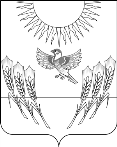 МУНИЦИПАЛЬНОГО РАЙОНА ВОРОНЕЖСКОЙ ОБЛАСТИП О С Т А Н О В Л Е Н И Еот 23 апреля 2021 г. № 455	  	 с. ВоробьевкаВ соответствии с Порядком предоставления и распределения субсидий из областного бюджета бюджетам муниципальных образований Воронежской области на обеспечение улучшение жилищных условий граждан, проживающих в сельской местности, утвержденным постановлением правительства Воронежской области от 13.12.2013 № 1088 «Об утверждении государственной программы Воронежской области «Развитие сельского хозяйства, производства пищевых продуктов и инфраструктуры агропродовольственного рынка», соглашением между департаментом аграрной политики Воронежской области и администрацией Воробьевского муниципального района Воронежской области от 27.01.2021 года № 20612000-1-2020-013 «О предоставлении субсидии из бюджета субъекта Российской Федерации местному бюджету» (далее - Соглашение), администрация Воробьевского муниципального района Воронежской области п о с т а н о в л я е т :1. Утвердить прилагаемый порядок расходования средств субсидии поступившей в районный бюджет из областного бюджета на реализацию мероприятия «Создание условий для обеспечения доступным и комфортным жильем сельского населения» государственной программы Воронежской области «Развитие сельского хозяйства, производства пищевых продуктов и инфраструктуры агропродовольственного рынка» на 2021 год.2. Определить отдел по строительству, архитектуре, транспорту и ЖКХ администрации Воробьевского муниципального района Воронежской области структурным подразделением, уполномоченным на осуществление функций по исполнению Соглашения и предоставлению отчетности.3. Контроль за исполнением настоящего постановления возложить на заместителя главы администрации Воробьевского муниципального района Воронежской области - начальника отдела по строительству, архитектуре, транспорту и ЖКХ Гриднева Д.Н.Глава Воробьевского муниципального района М.П. ГордиенкоИсполняющий обязанности руководителя финансового отдела 					Е.С.БескоровайнаяНачальник юридического отдела 						В.Г.КамышановУтвержденопостановлением администрацииВоробьевского муниципального района Воронежской областиот 23.04.2021 г. № 455ПОРЯДОКпорядок расходования средств субсидии поступившей в районный бюджет из областного бюджета на реализацию мероприятия «Создание условий для обеспечения доступным и комфортным жильем сельского населения» государственной программы Воронежской области ««Развитие сельского хозяйства, производства пищевых продуктов и инфраструктуры агропродовольственного рынка»» на 2021 годНастоящий Порядок определяет механизм расходования средств субсидии поступившей в районный бюджет из областного бюджета на реализацию мероприятия «Создание условий для обеспечения доступным и комфортным жильем сельского населения» государственной программы Воронежской области «Развитие сельского хозяйства, производства пищевых продуктов и инфраструктуры агропродовольственного рынка» на 2021 год.1. Средства федерального и областного бюджетов отражаются в доходах местного бюджета по кодам классификации доходов бюджетов Российской Федерации «92720225576050000150», аналитический код: «21-55760-00000-04000».2. Финансовый отдел администрации Воробьевского муниципального района Воронежской области (далее – Финансовый отдел) после получения выписки о зачислении предельных объемов финансирования на лицевой счет 14312000890, доводит вышеуказанные средства вместе со средствами местного бюджета расходными расписаниями на лицевой счет 03313010400. 3. Администрация Воробьевского муниципального района Воронежской области с лицевого счета 03313010400, открытого в УФК по Воронежской области, заявкой на кассовый расход перечисляет средства по КБК «914100308201L5760322», аналитический код «21-55760-00000-03000» получателям средств местного бюджета согласно приложению к настоящему Порядку.5. Расходование средств производится путем перечисления социальных выплат на целевые банковские счета граждан Российской Федерации, включенных в Сводный список граждан – получателей социальных выплат на строительство (приобретение) жилья на сельских территориях в рамках государственной программы Воронежской области «Развитие сельского хозяйства, производства пищевых продуктов и инфраструктуры агропродовольственного рынка»» на 2021 год.О порядке расходования средств субсидии поступившей в районный бюджет из областного бюджета на реализацию мероприятия «Создание условий для обеспечения доступным и комфортным жильем сельского населения» государственной программы Воронежской области «Развитие сельского хозяйства, производства пищевых продуктов и инфраструктуры агропродовольственного рынка» на 2021 год